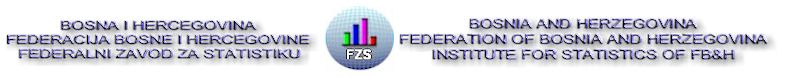 Federalni zavod za statistiku održao je 10.05.2016. godine prezentaciju preporuka Međunarodnog tima za monitoring popisa stanovništva (IMO) koje se odnose na utvrđivanje Jedinstvenog programa za obradu rezultata Popisa stanovništva, domaćinstava i stanova u BiH 2013.Tema je vrlo složena i zahtjevna te je stoga cilj prezentacije da se kratko, jednostavno i razumljivo približi medijima a da se pri tome ne zanemari struka.